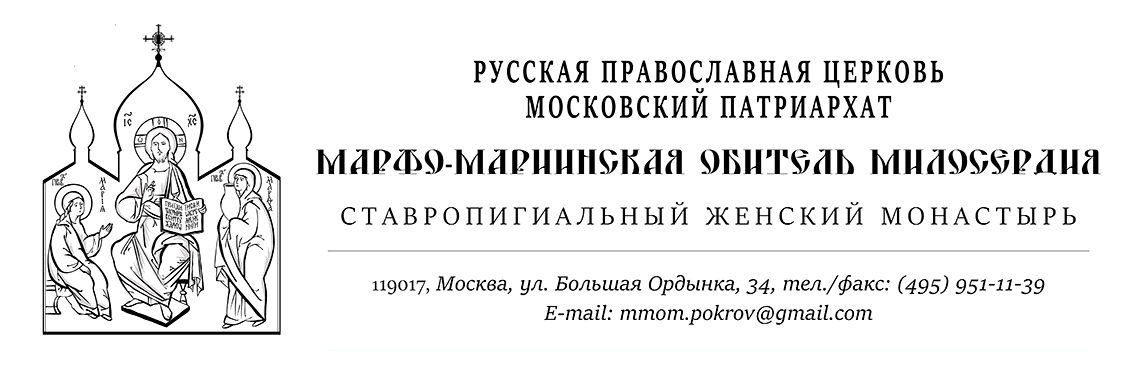 Приказг. Москва                                                           №______                                           от 30.03.2016 г.Приказываю           Зачислить в Школу приемных родителей Центра семейного устройства:Настоятельница обители          _____________________________   (Позднякова  Е.В.)Настоятельница обители          _____________________________   (Позднякова  Е.В.)Настоятельница обители          _____________________________   (Позднякова  Е.В.)